Информацияо проведении муниципального этапа Всероссийского конкурса «Учитель года-2016»        В период с 21 марта по 1 апреля  2016 года на базе муниципального казенного  общеобразовательного учреждения «Средняя общеобразовательная школа № 2 ст. Преградная» начнется муниципальный этап Всероссийского конкурса профессионального мастерства  «Учитель года-2016», который включает в себя конкурсные мероприятия очного и заочного этапов.  	 Конкурс проводится в целях выявления талантливых педагогов, их поддержки и поощрения, повышения социального статуса педагогов и престижа учительского труда, распространения инновационного педагогического опыта Конкурс направлен на развитие творческой деятельности педагогических работников по обновлению содержания образования с учетом новых федеральных государственных образовательных стандартов (далее – ФГОС) и федерального закона «Об образовании в Российской Федерации», поддержку инновационных технологий в организации образовательного процесса, рост профессионального мастерства педагогических работников, утверждение приоритетов образования в обществе.       Пожелаем нашим талантливым педагогам УДАЧИ!!!Заведующая методическим  кабинетом Управления образования    Е.А. ТекееваПриложение 1 к приказу          от 15.03.2016  № 38Положениео районном этапе Всероссийского конкурса «Учитель года - 2016»1. Общие положенияНастоящее Положение проведения районного этапа  Всероссийского конкурса «Учитель года - 2016» разработано в соответствии с новым Порядком проведения Всероссийского конкурса «Учитель года России 2016».Районный этап Всероссийского конкурса «Учитель года 2016» (далее - Конкурс) проводится МКУ «Управление образования администрации Урупского муниципального района КЧР». Конкурс проводится с целью выявления талантливых педагогов, их поддержки и поощрения; повышения социального статуса педагогов и престижа учительского труда, распространения инновационного педагогического опыта лучших учителей Урупского муниципального района.Конкурс направлен на развитие творческой деятельности педагогических работников по обновлению содержания образования с учетом новых федеральных государственных образовательных стандартов (далее – ФГОС) и федерального закона «Об образовании в Российской Федерации», поддержку инновационных технологий в организации образовательного процесса, рост профессионального мастерства педагогических работников, утверждение приоритетов образования в обществе.2.Символика конкурса:2.1. Официальная эмблема конкурса – изображение пеликана, распростершего крылья над своими птенцами.2.2. Девиз конкурса «Учить и учиться» отражает одну из главных задач современного образования – непрерывный и профессиональный и личностный рост учителя, трансляции лучших образцов педагогической практики, пропаганда инновационных идей и достижений.3. Участники конкурса3.1. Принять участие в конкурсе могут  учителя общеобразовательных  организаций различных типов и видов независимо от их организационно-правовой формы, в том числе работающие по совместительству в общеобразовательных организациях, чей стаж работы составляет не менее 3-х лет.3.2. Выдвижение кандидатов для участия в конкурсе может   осуществляться:- образовательной организацией;-  посредством самовыдвижения при наличии у педагога рекомендации или писем поддержки (например, методической службы, профсоюза, общественных организаций и т.п.). 3.3.Основанием для регистрации участника конкурса является предоставление заявки в  РМК.	4.Этапы и сроки проведения Конкурса4.1. Сроки проведения -  (с 22.03. по 01.04.2016г.)4.2. Районный этап Конкурса проводится:- Заочный (до 25.03.2016-последний день)- Очный (с 22.03. по 24.03.2016)- Работа жюри (с 25.03. по 01.04.2016.)          -Конкурсное задание «Творческая презентация опыта              работы» и награждение  -  01.04.2016г.4.3. Для участия в районном этапе Конкурса необходимо подать заявку (Приложение 1),  информационную карту участника Конкурса (Приложение 2), согласие на  обработку персональных данных (Приложение 3) до 2016 г в РМК по электронной почте и на бумажном носителе.5. Конкурсные мероприятия5.1. Заочный этап конкурса представляет собой       «Методическое    портфолио» и  включает три  заочных конкурсных  задания: - Интернет-ресурс- Методический семинар- Эссе «Я – учитель»На заочном этапе проводится экспертиза членами жюри «Методического портфолио» участников Конкурса, размещенного на интернет-ресурсе конкурсанта.        5.2. Конкурсное задание «Интернет–ресурс»            (макс. количество баллов - 20)Цель: демонстрация использования информационно-коммуникационных технологий как ресурса повышения качества профессиональной деятельности педагога. Формат конкурсного задания: представление интернет - ресурса (личный сайт, блог, страница на сайте образовательного учреждения), на котором можно познакомиться с участником конкурса и публикуемыми им материалами.В рамках интернет – ресурса должна быть выделена рубрика «Учитель года 2016», где будут размещаться материалы конкурсных заданий конкурсанта.Критерии оценивания конкурсного задания: дизайн (оригинальность стиля, адекватность цветового решения, корректность обработки графики, разумность скорости загрузки), информационная архитектура (понятное меню, удобство навигации, тематическая организованность информации, доступность обратной связи), информационная насыщенность (количество представленной информации, ее образовательная и методическая ценность, регулярность обновлений).          5.3.Конкурсное задание «Методический семинар»                                    (макс. количество баллов – 20)Формат конкурсного задания: компьютерная презентация (до 20 слайдов) с объяснительной запиской (до 5 страниц) педагогического опыта работы участника, описание его инновационной методики и технологии, направленных на реализацию новых ФГОС. Материал размещается на интернет-ресурсе конкурсанта в рубрике «Учитель года 2016».Цель: демонстрация способности к анализу, осмыслению и представлению своей педагогической деятельности в соответствии с новыми требованиями ФГОС.Критерии оценивания конкурсного задания: метапредметный подход, целостность, системность, новизна, результативность.При подготовке объяснительной записки опыта работы можно руководствоваться следующим алгоритмом:- дать обоснование актуальности опыта, его практической значимости, для чего выделить противоречия, трудности, с которыми педагог столкнулся в своей практической деятельности;- вычленить ведущую педагогическую идею опыта, ее составные части (это могут быть уже известные или новые идеи и технологии передового опыта);- отразить теоретическую базу опыта (на какие научные или практические изыскания опирается учитель, научные концепции или теории каких авторов использует в работе);- раскрыть технологию реализации ведущей педагогической идеи и ее компонентов, изложить точку зрения на содержание образования, взаимоотношения учителя и учащегося, формы, методы, приемы и средства обучения и воспитания современного школьника;- показать предлагаемые инновации в организации образовательного процесса, содержания образования, взаимодействия учителя и учащегося и т. д.; - провести самоанализ результатов профессиональной деятельности: показать изменения в качестве знаний, в овладении практическими умениями и навыками, в уровне воспитанности, в развитии интереса к предмету.5.4. Конкурсное задание  «Я – учитель» (макс. количество баллов - 10)Формат конкурсного задания: текст эссе «Я – учитель» (до 3 страниц). Размещается на интернет-ресурсе конкурсанта в рубрике «Учитель года 2016». Шрифт 12, интервал одинарный. Цель: раскрыть мотивы выбора учительской профессии, отразить собственные педагогические принципы и подходы к образованию, свое понимание миссии педагога в современном мире.Критерии оценивания конкурсного задания: глубина мировоззренческой, философской позиции, широта и масштабность взгляда на профессию, уровень изложения и художественный стиль, ясность и четкость аргументов выбора учительской профессии.6. Очный этап конкурса включает в себя два очных конкурсных задания             6.1. Конкурсное задание «Открытый урок»                                                                 (макс. количество баллов - 30).Формат конкурсного задания: открытый урок по предмету (регламент – 45 минут), технологическая карта урока. Тема открытого урока должна соответствовать календарно-тематическому плану по предмету, возраст учащихся определяется конкурсантом самостоятельно. Критерии оценивания конкурсного задания: - компетентность, инновационность, креативность;- глубина и оригинальность раскрытия темы; - умение организовать взаимодействие обучающихся между собой; -умение организовать использование обучающимися разных типов и видов источников знаний;Умение создавать и поддерживать высокий уровень мотивации и высокую интенсивность деятельности обучающихся.6.2. Конкурсное задание «Творческая презентация опыта работы»                                                    (макс. количество баллов - 20).    Конкурсное испытание  (регламент – до 15 минут, включая вопросы жюри).Цель: демонстрация педагогического мастерства в передаче инновационного опыта, перспектива использования данного ресурса в системе повышения квалификации учителей.Формат: устное представление конкурсантом своего профессионального опыта как опыта, сформировавшегося при взаимодействии с коллегами: учителями различных предметов, педагогами и специалистами образовательных и общественных организаций разных типов и видов, родителями учеников, работниками науки, культуры, сферы здравоохранения, представителями других сфер. Участнику Конкурса предоставляется право выбора формы представления своей деятельности и ее результатов с использованием различных средств (информационно-методических, наглядных пособий, аудио- и видеоматериалов, Интернет-ресурсов и др.)Критерии оценивания: умение анализировать, обобщать, выявлять и применять инновационные идеи в своей профессиональной деятельности; общая и профессиональная эрудиция; культура публичного выступления; умение взаимодействовать с аудиторией.           7.1. Определение победителей проводит Жюри Конкурса.7.2. Конкурсные испытания районного этапа Конкурса оцениваются в баллах.7.3. Победителем районного этапа конкурса «Учитель года 2016» признается участник, набравший наибольшее количество баллов.8.1. Жюри самостоятельно определяет формы и способы поощрения победителей.8.2. Участник конкурса, набравший наибольшее количество баллов и занявший I место, становится победителем районного этапа Всероссийского конкурса «Учитель года 2016». Победителю вручаются диплом I степени, памятный подарок, опыт его работы вносится в районную базу данных передового педагогического опыта.8.3. Победитель Конкурса представляет муниципальное образование на республиканском этапе конкурса «Учитель года - 2016».8.4. Участники Конкурса, по сумме баллов занявшие 2 и 3 место признаются лауреатами районного Конкурса. Им вручаются дипломы II и  III степени, памятные подарки.8.5. Участникам районного Конкурса, не занявшие призовые места, вручаются дипломы участников.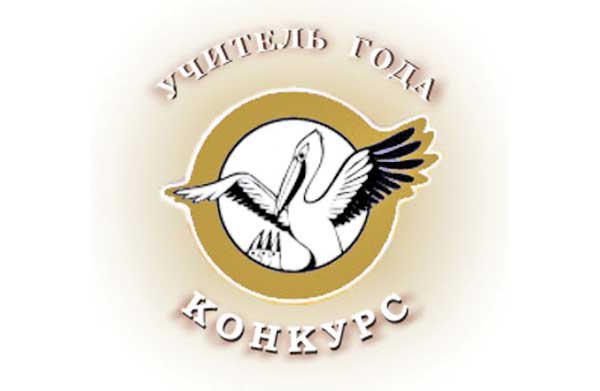 У великих профессий устав непростой-
Подвиг духа вершить неустанно.
Не с того ли и выбран был мудрой судьбой
Для учительства знак Пеликана?Есть легенда, далёкий прошедшая путь:
Если смерть вдруг птенцов настигает,
Разрывает тогда пеликан свою грудь -Кровью сердца к ним жизнь возвращает.Белоснежная стая летит в облаках,
Осеняя земную обитель...
Да пребудет священно на всех языках
Твоё гордое имя, Учитель!